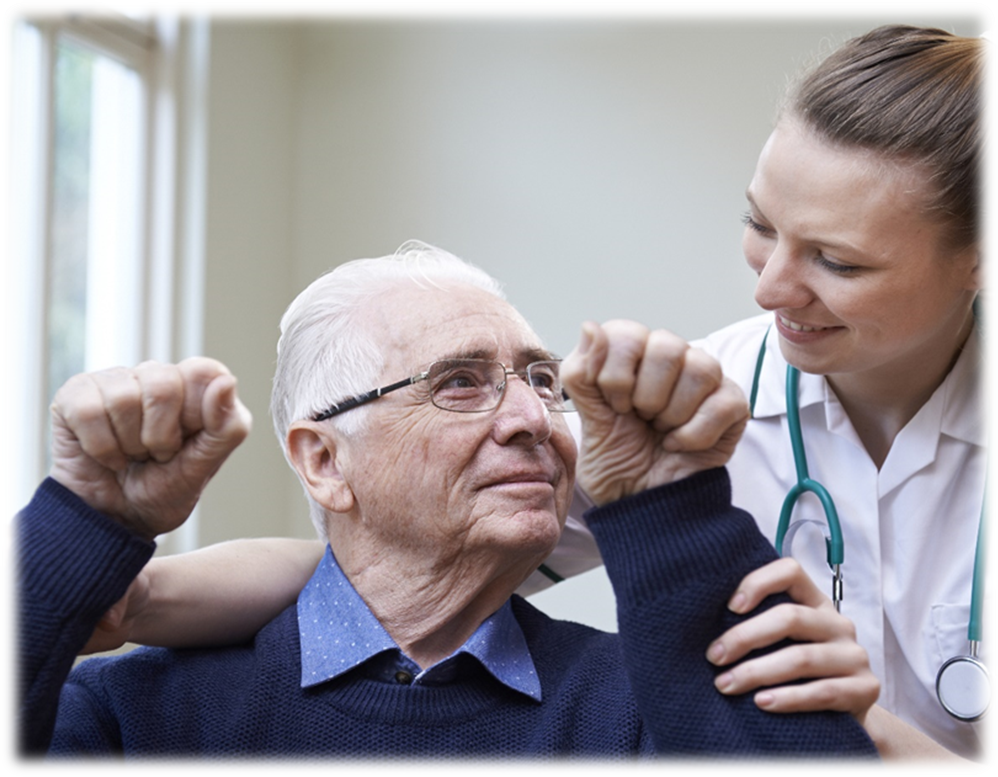 Timeline for data collectionThis is the sampling guidance for the casenote audit. The guidance for individual questions in the casenote audit is provided separately Data collection opens 20 May (collecting data for discharges from April 2019). Data collection deadline is 20 September 2019.Contacting the Project TeamFor any queries, please contact the project team via email: nad@rcpsych.ac.ukor visit our website: www.nationalauditofdementia.org.ukPlease note that when contacting the project team about your casenotes, do not at any time include any identifiable data about patients (for example: name, NHS number, address). Before you beginAccessing the data collection tool:Test the online data collection link: http://rcop.formic.com/webforms/This will open Formic Web FormsClick the ‘login’ button in the top left of the page to get to the login page. You will then need to enter the unique username and password for your hospital. These will be sent via post to your nominated audit lead. If you cannot access the Formic Web Forms page, this is probably due to your local IT settings and you will need to contact your IT department to ask them to approve the link. Anyone entering data for the organisational checklist or casenote audit, as well as all staff accessing the staff questionnaire online will need access to this website, so please do arrange for this as soon as possible.Identify the key people you are going to work with:This is a complex audit which should not be carried out by a single lead. The guidance for each tool gives some suggestions of colleagues who could help you to collect and co-ordinate the return of the different types of data required.Let us know if we can help. We are available to answer queries within office hours, or you can email us, and we will respond as soon as we can.We look forward to working with you.			Completing the casenote auditEach hospital site is expected to submit an audit of casenotes of patients discharged with dementia, identified through ICD10 coding (listed at APPENDIX A). One form is to be submitted online per set of notes audited.  Data collection opens 20st May with a deadline of 20st September 2019.Each hospital will be asked for: An audit return of eligible casenotes, for which the minimum sample will be 25 and the maximum 100 patients. This will give larger hospitals the opportunity to return a larger sample. If your hospital cannot identify 25 patients discharged in April, you may continue to identify patients discharged in May.  Input will be required from:Your local audit lead;The lead for dementia or a senior clinician working in this area;Staff who normally undertake casenote audit, i.e. audit department or information services staff, junior doctors, dementia champions or nursing staff.Data can be submitted online by persons other than the auditors. Estimated time to complete:  We predict that 2-3 hours will be required to identify the sample and each casenote will take between 15 minutes and 50 minutes to submit, with the first couple of sets taking the longest to do, according to feedback from hospitals.Organising your sample The casenotes identified should be from a single hospital site - and not trust wide.  The number generated should be completed admissions, and not consultant 
episodes, as there will be many of these per patient.
A list of ICD10 codes used to generate HES data is provided (Appendix A). These codes indicate a diagnosis of dementia. They may appear in primary coding but are more likely to be a secondary or subsidiary code and dementia may also appear in current history. All casenotes with any of the codes provided in Appendix A are eligible and should be used to generate a list. Patients should:Have been discharged between 1 April – 30 April 2019 (you may continue into May if fewer than 25 patients were discharged in April); Have a diagnosis of dementia; Have been admitted to hospital for 72 or more hours;And, where the patient has had more than one admission, please include only the first admission for this patient in your patient list.Organise your list so that the patients identified are listed in order by the date that they were discharged from hospital.Allocate each casenote a number, from 1 to the total number of casenotes identified. This is the number you will use when entering “number for patient” on the data collection form. Please note: This is not the hospital patient number or NHS number. Please do not enter this information anywhere on the data collection form. If, after patient number allocation, a set of notes is found to be ineligible for this audit (e.g. it is later understood that length of stay was less than 72 hours), exclude this set of notes from data entry. You should then go on to the next set of notes in the sequence, but do not reallocate the number. E.g. if number 2 is ineligible, go on to enter data for number 3 (so your inputted casenote patient numbers will follow as 1, 3, 4 and so on).Continue to skip excluded records and move on to the next consecutively discharged and numbered patients in the series until you have reached your return total of      25 - 100.Appendix AList of Eligible ICD 10 codesChloë HoodProgramme Managerchloe.hood@rcpsych.ac.uk020 3701 2682Aimee MorrisDeputy Programme Manageraimee.morris@rcpsych.ac.uk020 3701 2697Samantha OfiliProject Officersamantha.ofili@rcpsych.ac.uk
020 3701 2707Jhermaine CapistranoProject OfficerJhermaine.Capistrano@rcpsych.ac.uk020 3701 2650Lori BourkeProject Officerlori.bourke@rcpsych.ac.uk020 3701 2681Jessica ButlerProject Administratorjessica.butler@rcpsych.ac.uk020 3701 2688A81.0 Creutzfeldt-Jakob disease Subacute spongiform encephalopathy F00* Dementia in Alzheimer's disease F00.0* Dementia in Alzheimer's disease with early onset Alzheimer's disease, type 2 
Presenile dementia, Alzheimer's type 
Primary degenerative dementia of the Alzheimer's type, presenile onset F00.1* Dementia in Alzheimer's disease with late onset Alzheimer's disease, type 1 
Primary degenerative dementia of the Alzheimer's type, senile onset 
Senile dementia, Alzheimer's type F00.2* Dementia in Alzheimer's disease, atypical or mixed type Atypical dementia, Alzheimer's type F00.9* Dementia in Alzheimer's disease, unspecified F01 Vascular dementia F01.0 Vascular dementia of acute onset F01.1 Multi-infarct dementia F01.2 Subcortical vascular dementia F01.3 Mixed cortical and subcortical vascular dementia F01.8 Other vascular dementia F01.9 Vascular dementia, unspecified F02* Dementia in other diseases classified elsewhere F02.0* Dementia in Pick's disease F02.1* Dementia in Creutzfeldt-Jakob disease F02.2* Dementia in Huntington's disease F02.3* Dementia in Parkinson's disease Dementia in: 
· paralysis agitans 
· parkinsonism F02.4* Dementia in human immunodeficiency virus [HIV] disease F02.8* Dementia in other specified diseases classified elsewhere Dementia in: 
· cerebral lipidosis 
· epilepsy 
· hepatolenticular degeneration 
· hypercalcaemia 
· hypothyroidism, acquired 
· intoxications 
· multiple sclerosis 
· neurosyphilis 
· niacin deficiency [pellagra] 
· polyarteritis nodosa 
· systemic lupus erythematosus 
· trypanosomiasis 
· vitamin B 12 deficiency F03 Unspecified dementia Presenile: 
· dementia NOS 
· psychosis NOS 
Primary degenerative dementia NOS 
Senile: 
· dementia: 
  · NOS 
  · depressed or paranoid type 
· psychosis NOS F04 Organic amnesic syndrome, not induced by alcohol and other psychoactive substances Korsakov's psychosis or syndrome, nonalcoholic F05.1 Delirium superimposed on dementia F07.2 Postconcussional syndrome Postcontusional syndrome (encephalopathy) 
Post-traumatic brain syndrome, nonpsychotic F10.6F11.6F13.6F14.6F15.6F16.6F17.6F18.6F19.6Amnestic disorder, alcohol- or drug-induced 
Korsakov's psychosis or syndrome, alcohol- or other psychoactive substance-induced or unspecifiedG30.0 Alzheimer's disease with early onset G30.1 Alzheimer's disease with late onset G30.8 Other Alzheimer's disease G30.9 Alzheimer's disease, unspecifiedG31.0 Circumscribed brain atrophy Pick's disease 
Progressive isolated aphasia G31.1 Senile degeneration of brain, not elsewhere classified G31.8 Other specified degenerative diseases of nervous system Grey-matter degeneration [Alpers] 
Lewy body(ies)(dementia)(disease) 
Subacute necrotizing encephalopathy [Leigh]I67.3 Progressive vascular leukoencephalopathy Binswanger's disease 